GUÍA DE TRABAJO“Comprensión de lectura”Nombre: _______________________________________________________________Curso: 3°año básico		                                          Fecha: _____/______/2020Debes leer con mucha atención cada pregunta y después responde de acuerdo con lo que se te pide en la pregunta.Cuida la ortografía y la presentación.Escribe con tu mejor letra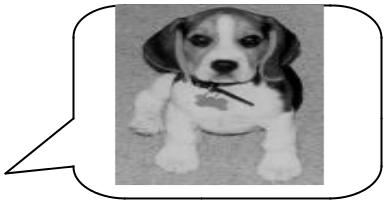                    ¿VAMOS A LEER?                        Ahora lee con atención y responde las preguntas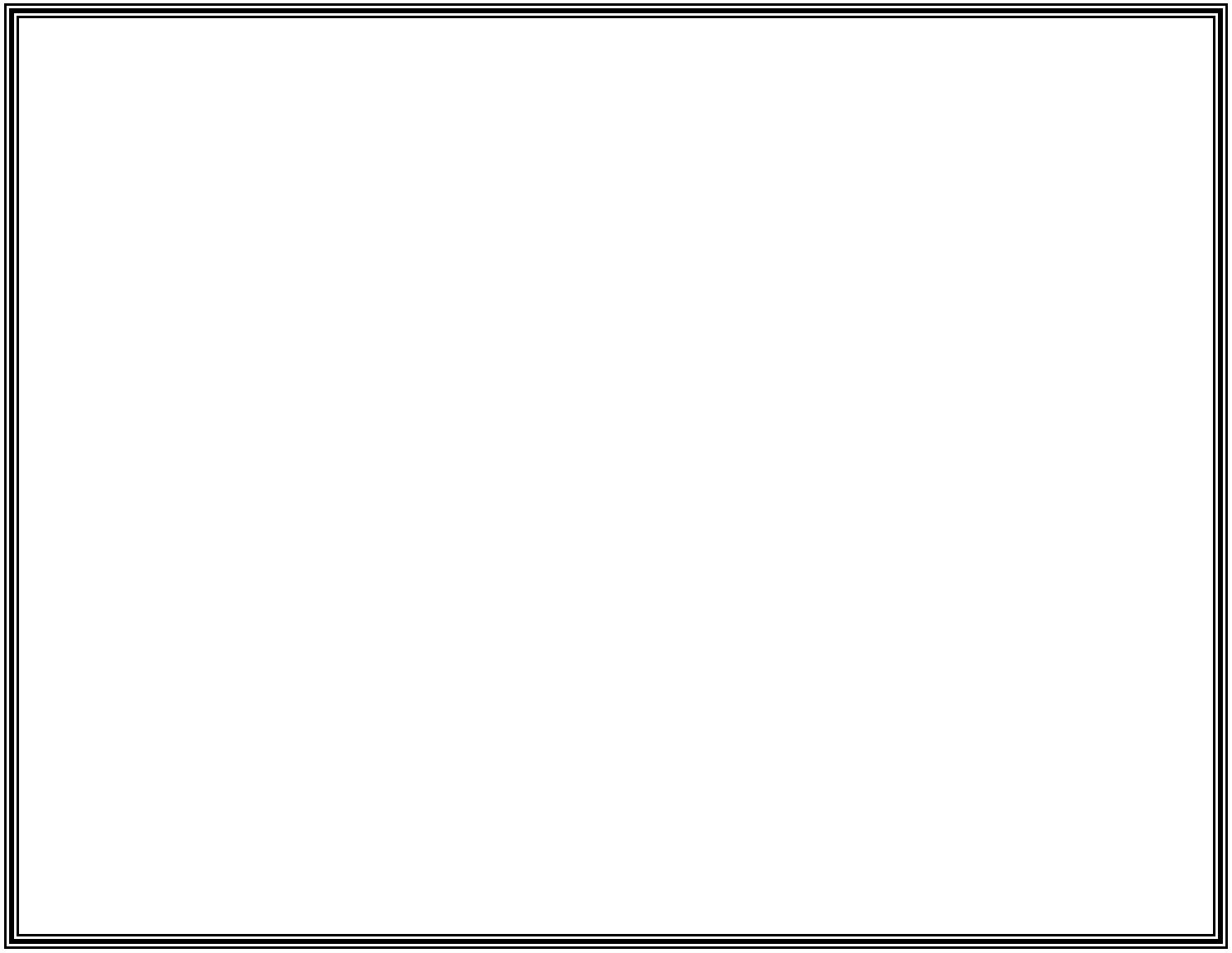 reino que acudieron al banquete se extasiaron ante la hermosa y dulce novia.Pero, de pronto, vieron a la joven lanzarse sobre un ratoncillo que zigzagueabapor el salón y zampárselo en cuanto lo hubo atrapado.El príncipe empezó entonces a llamar al Hada de los Imposibles para que convirtieraa su esposa en la gatita que había sido.Pero el Hada no acudió, y nadie nos ha contado si tuvo que pasarse la vida contemplando como su esposa daba cuenta de todos los ratones de palacio.Vamos	a comenzar recordando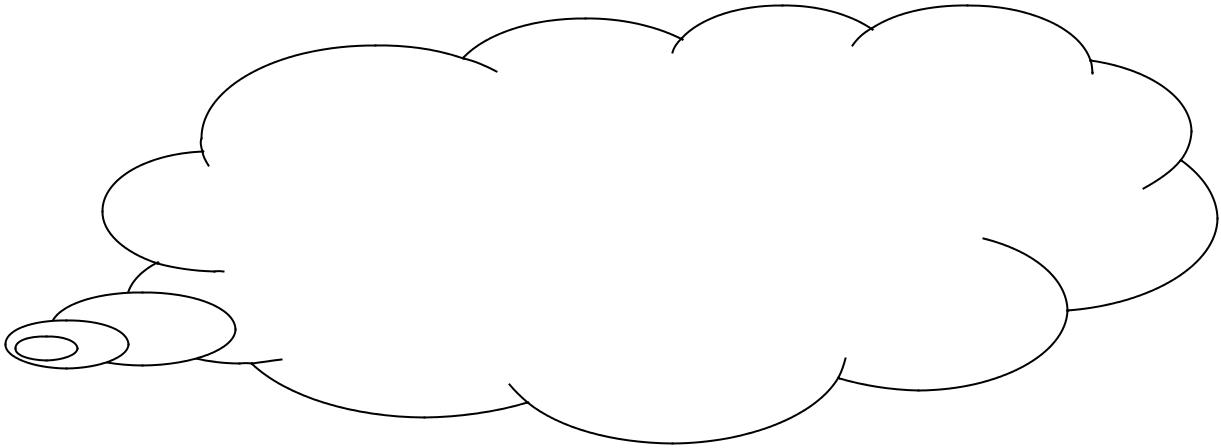 USAMOS MAYÚSCULAS:En la letra inicial de cualquier escrito.Después de un punto aparte o seguido.En la letra inicial de todos lossustantivos propios.    En el cuento que acabas de leer, fíjate en las letras destacadas.1.- Escribe cuatro palabras del texto que estén escritas con mayúsculas y clasifícala en uno de los puntos que aparecen en la nube.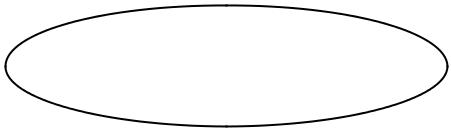 ________________________________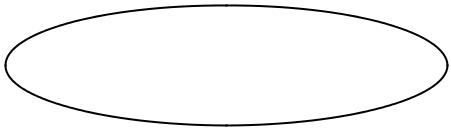 _________________________________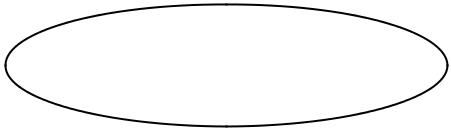 _________________________________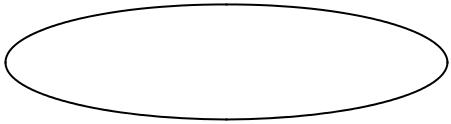 __________________________________Responde las preguntas N° 2-3-4 y 5.¿Qué título tiene el cuento?________________________________________________Nombra los personajes que aparecen en la historia.________________________________________________¿En dónde se desarrolla el cuento?________________________________________________¿Por qué crees tú que el Hada de los imposibles no volvió cuando el príncipe lo llamó por segunda vez?____________________________________________________________________________________________________________________________________________________________________________________________________________________________________GUÍA DE TRABAJO“Escritura y orden de secuencia”Nombre: _______________________________________________________________Curso: 3°año básico		                                          Fecha: _____/______/2020I.- Transcribe el siguiente texto al rayado caligráfico que está a continuación.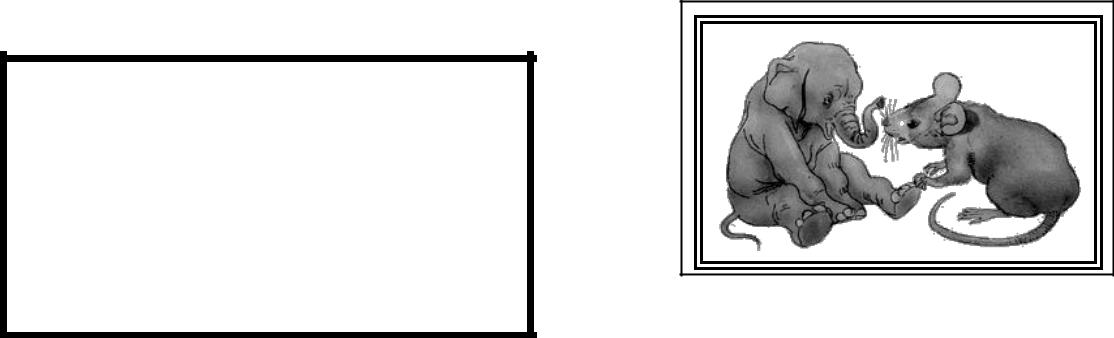 Un ratón mordió a un elefante El cual lo aplastó al instante, Ratón que muerde a un Elefante le quedan pocos años Por delante.II.- Ordena la secuencia enumerando los hechos ordenadamente 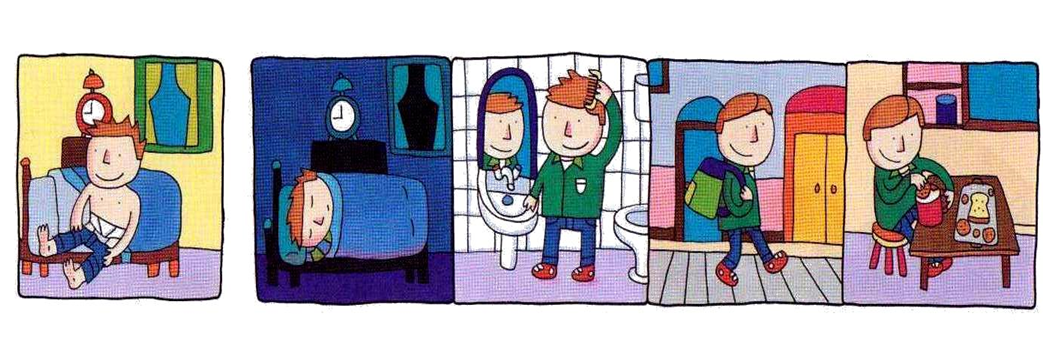 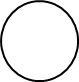 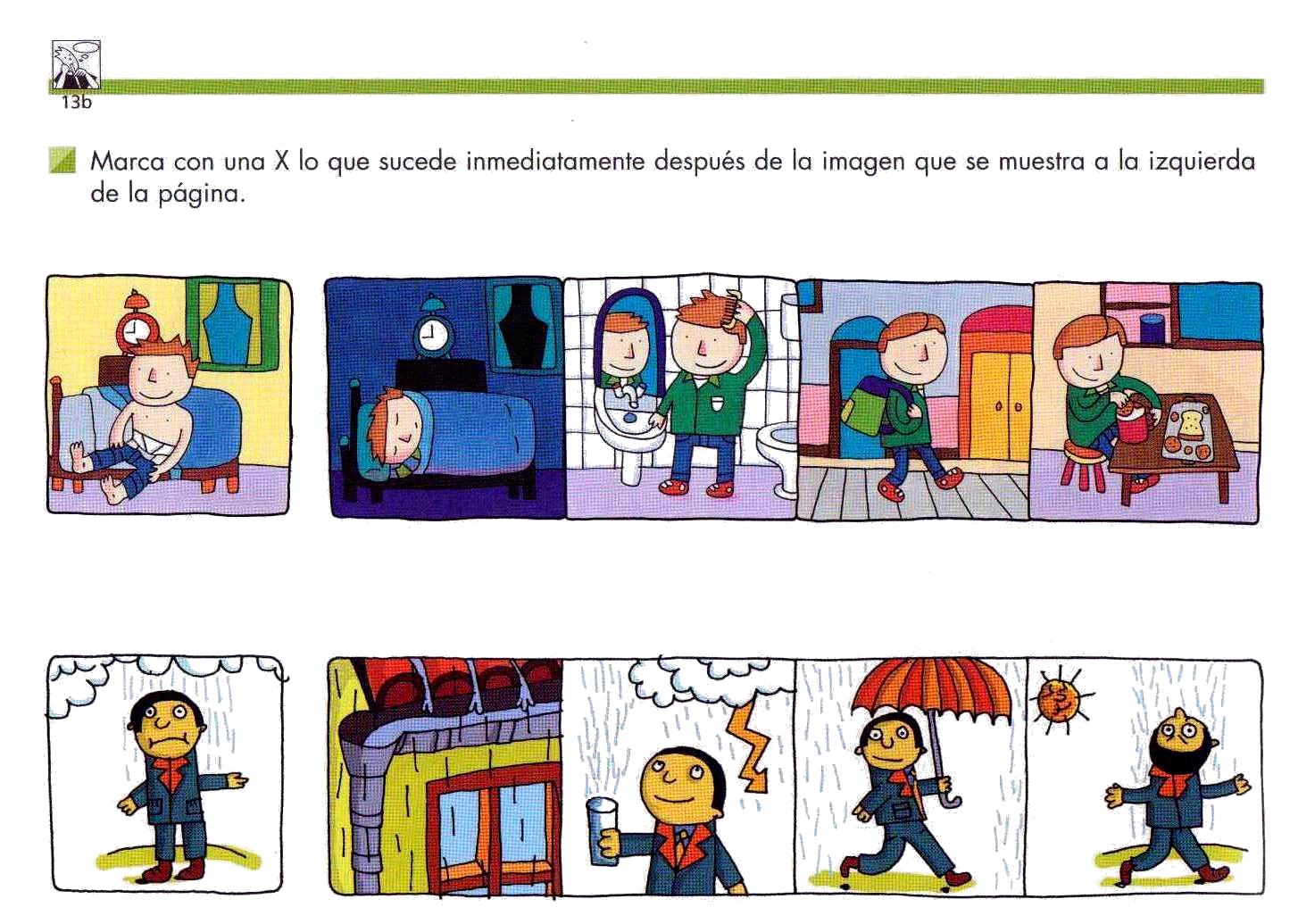 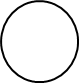 La lectura comprensiva consiste en volver a leer el texto, pero más despacio, párrafo a párrafo, reflexionando sobre lo que leemos. De manera se entiende mejor el tema a estudiar, por lo que será mucho más fácil aprender.La Gata EncantadaÉrase un príncipe muy admirado en su reino.   Todas las jóvenesLa Gata EncantadaÉrase un príncipe muy admirado en su reino.   Todas las jóvenesLa Gata EncantadaÉrase un príncipe muy admirado en su reino.   Todas las jóvenesLa Gata EncantadaÉrase un príncipe muy admirado en su reino.   Todas las jóvenesLa Gata EncantadaÉrase un príncipe muy admirado en su reino.   Todas las jóvenesLa Gata EncantadaÉrase un príncipe muy admirado en su reino.   Todas las jóvenescasaderas deseaban tenerle por esposo.casaderas deseaban tenerle por esposo.casaderas deseaban tenerle por esposo.casaderas deseaban tenerle por esposo.casaderas deseaban tenerle por esposo.casaderas deseaban tenerle por esposo.Pero él no se fijaba en ninguna ypasaba su tiempopasaba su tiempopasaba su tiempopasaba su tiempojugando con Zapaquilda, una preciosa gatita, junto a lasjugando con Zapaquilda, una preciosa gatita, junto a lasjugando con Zapaquilda, una preciosa gatita, junto a lasllamas del hogar.llamas del hogar.llamas del hogar.llamas del hogar.Un día, dijo en voz alta: lllllllllllllllllllllllllllllllllllllllllllllllllllllllllllllllllllllUn día, dijo en voz alta: lllllllllllllllllllllllllllllllllllllllllllllllllllllllllllllllllllllUn día, dijo en voz alta: lllllllllllllllllllllllllllllllllllllllllllllllllllllllllllllllllllll-Erestancariñosacariñosay adorable que, siy adorable que, sifueras mujer, me casaría contigo.En el mismo instante apareció en la estancia el Hada de los Imposibles,En el mismo instante apareció en la estancia el Hada de los Imposibles,En el mismo instante apareció en la estancia el Hada de los Imposibles,En el mismo instante apareció en la estancia el Hada de los Imposibles,En el mismo instante apareció en la estancia el Hada de los Imposibles,En el mismo instante apareció en la estancia el Hada de los Imposibles,quedijo:llllllllllllllllllllllllllllllllllllllllllllllllllllllllllllllllllllllllllllllllllllllllllllllllllllllllllllllllllllllllllllllllllllllllllllllllllllllllllllllllllllllllllllllllllllllllllllllllllllllllllllllllllllllllllllllllllllllllllllllllllllllllllllllllllllllllllllllllllllllllllllllllllllllllllllllllllllllllllllllllllllllllllllllllllllllllllllllllllllllllllllllllllllllllllllllllllllllllllllllllllllllllllllllllllllllllllllllllllllllllllllllllllllllllllllllllllllllllllllllllllllllllllllllllllllllllllllllllllllllllllllllllllllllllllllllllllllllllllllllllllllllllllllllllllllllllllllllllllllllllllllllllllllllllllllllllllllllllllllllllllllllllllllllllllllllllllllllllllllllll-Príncipe-Príncipetusdeseos sedeseos sehan cumplido.lllllllllllllllllllllllllllllllllllllllllllllllllllllllllllllllllllllllEl joven, deslumbrado, descubrió junto a él a Zapaquilda, convertida enEl joven, deslumbrado, descubrió junto a él a Zapaquilda, convertida enEl joven, deslumbrado, descubrió junto a él a Zapaquilda, convertida enEl joven, deslumbrado, descubrió junto a él a Zapaquilda, convertida enEl joven, deslumbrado, descubrió junto a él a Zapaquilda, convertida enEl joven, deslumbrado, descubrió junto a él a Zapaquilda, convertida enunabellísimabellísimamuchacha.muchacha.jjjjjjjjjjjjjjjjjjjjjjjjjjjjjjjjjjjjjjjjjjjjjjjjjjjjjjjjjjjjjjjjjjjjjjjjjjjjjjjjjjjjjjjjjjjjjjjjjjjjjjjjjjjjjjjjjjjjjjjjjjjjjjjjjjjjjjjjjjjjjjjjjjjjjjjjjjjjjjjjjjjjjjjjjjjjjjjjjjjjjjjjjjjjjjjjjjjjjjjjAl día siguiente se celebraban las bodas y todos los nobles y pobres delAl día siguiente se celebraban las bodas y todos los nobles y pobres delAl día siguiente se celebraban las bodas y todos los nobles y pobres delAl día siguiente se celebraban las bodas y todos los nobles y pobres delAl día siguiente se celebraban las bodas y todos los nobles y pobres delAl día siguiente se celebraban las bodas y todos los nobles y pobres delAl día siguiente se celebraban las bodas y todos los nobles y pobres del